REQUERIMENTO Nº 978/2014Requer informações sobre as medidas que estão sendo tomadas para resolver o problema das enchentes no município de Santa Bárbara d’Oeste.Senhor Presidente,Senhores Vereadores, CONSIDERANDO que em épocas de chuvas intensas o município sofre com sérios problemas de enchentes;CONSIDERANDO 	que algumas famílias com as fortes chuvas sofrem danos matérias e psicológicos com as inundações em suas casas; CONSIDERANDO que foram iniciadas algumas obras no Ribeirão dos Toledos e até o momento não foram concluídas;CONSIDERANDO que este vereador foi procurado por munícipes que solicitam providências quanto ao término destas obras;CONSIDERANDO 	que é indispensável uma ação emergencial da Prefeitura Municipal, junto a Secretaria de Obras para agilizar o término das obras: REQUEIRO que, nos termos do Art. 10, Inciso X, da Lei Orgânica do município de Santa Bárbara d’Oeste, combinado com o Art. 63, Inciso IX, do mesmo diploma legal, seja oficiado o Sr. Prefeito Municipal, solicitando-lhe as seguintes informações: 1 – Existe algum projeto para acabar definitivamente com as enchentes no município?2 – O que tem sido feito para solucionar o problema das inundações nos bairros Sartori, Conceição e Jardim Batagim, que também sofrem com as enchentes?3 – O Município tem feito o desassoreamento do Ribeirão dos Toledos com frequência? Por favor, encaminhar o cronograma.4 – Existem obras em andamento no Ribeiro dos Toledos para amenizar emergencialmente as enchentes?	5 – A respeito das enchentes do bairro São Fernando, tem sido feito algum estudo para resolver definitivamente o problema da enchente, já que só o piscinão não tem solucionado?6 – No bairro Parque Olaria foi observado que há uma obra.  Qual serviço está sendo realizado? 7 – Moradores das proximidades informaram que a obra está paralisada, isso procede? Se positiva, tem previsão para reinicio?8 – Referente a pergunta 4, com o término da obra, quais os  benefícios que o bairro supracitado obterá? 9 – Qual o prazo para o término dessa obra? Tem alguma previsão?10 – Se a obra do Parque Olaria que está sendo realizada, não acabar com as enchentes, existe algum projeto para solucionar o problema das inundações definitivamente?	11 – Em período de enchentes, a Prefeitura realiza alguma ação social junto às famílias que sofrem com esse problema?12 - Outras informações pertinentes.  Plenário “Dr. Tancredo Neves”, em 05 de novembro de 2014.Ducimar de Jesus Cardoso“Kadu Garçom” - vereador -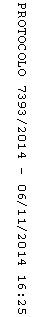 